ATA DE POSSE DA NOVA CHAPA DO DIRETÓRIO ACADÊMICO DO CURSO DE ENGENHARIA DE PRODUÇÃO DA UFSMPelo presente fica consignado que esse documento tem por finalidade descrever a Ata de Posse da Nova Diretoria do Diretório Acadêmico do Curso de Engenharia de Produção (DACEP). Assim sendo, no dia cinco de setembro de dois mil e dezessete às doze horas e trinta minutos, na sala do Diretório Acadêmico do Centro de Tecnologia (DACTEC) da Universidade Federal de Santa Maria (Av. Roraima, número 1000 – Bairro Camobi), na cidade de Santa Maria, RS, ficou declarado que a nova diretoria tomou posse do Diretório Acadêmico do Curso de Engenharia de Produção. Como apenas uma chapa concorreu à diretoria, os discentes do curso foram solicitados a votarem a favor ou contra a eleição desta. Foram registrados vinte e sete votos a favor e nenhum contra, por meio de votação ocorrida no dia quatro de setembro de dois mil e dezessete, entre as dez horas e trinta minutos até ás dezessete horas, em frente a Secretaria Integrada do curso de Engenharia de Produção da UFSM. A apuração destes foi realizada pelos representantes da gestão anterior.Para fins de direito, o Diretório Acadêmico do Curso de Engenharia de Produção (DACEP) nomeia seus membros constituintes: Sra. Hayla Alves Fischer, CPF 032.571.460-60 (Presidente); Sra. Pâmela Langer Menin, CPF 029.208.990-23 (Vice-Presidente); Sr. Felipe Stecca Antonello , CPF 034.235.630-52 (Secretário); Sr. Thiciano de Moraes Nogueira, CPF 033.153.170-46  (Diretor de Eventos); Sr. Diogo Rodrigues da Cunha Siqueira, CPF 702.220.151-01 (Apoiador do Diretor de Eventos); Sra. Ana Luiza Cauduro Poche, CPF 034.333.520-46 (Diretor de Comunicação e Marketing); Sr. Bruno Anversa Teixeira, CPF 042.533.170-90 (Apoiador do Diretor de Comunicação e Marketing); Sr. Edson Luiz Brasil, CPF 015.314.820-90 (Diretor de Finanças); Sr. Guilherme Massotti Thomas, CPF 020.505.190-10 (Apoiador do Diretor de Finanças); Sr. Rômulo Eduardo Lauxen, CPF 025.068.110-28 (Diretor Acadêmico). Outrossim, salienta-se que todos os nomeados são acadêmicos legitimamente matriculados no curso de Engenharia de Produção na instituição de ensino superior Universidade Federal de Santa Maria, da cidade de Santa Maria, estado do Rio Grande do Sul.Santa Maria, 23 de Agosto de 2016.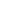 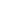 Presidente do DACEP                                                Secretário do DACEP